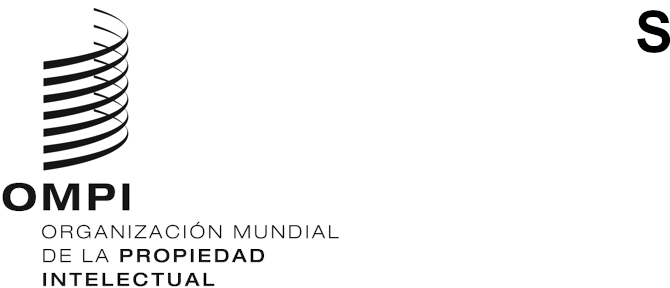 cdip/28/3ORIGINAL: INGLÉSfecha: 4 DE MARZO DE 2022Comité de Desarrollo y Propiedad Intelectual (CDIP)Vigesimoctava sesiónGinebra, 16 a 20 de mayo de 2022INFORME RELATIVO A LA CONFERENCIA INTERNACIONAL SOBRE PROPIEDAD INTELECTUAL Y DESARROLLO: INNOVACIÓN EN TECNOLOGÍAS ECOLÓGICAS PARA EL DESARROLLO SOSTENIBLE (22-23 DE NOVIEMBRE DE 2021)preparado por la SecretaríaEl Comité sobre Desarrollo y Propiedad Intelectual (CDIP), en su 22.ª sesión, decidió convocar, a partir de la 23.ª sesión, tres conferencias internacionales consecutivas, de un día de duración, sobre la propiedad intelectual (PI) y el desarrollo. La primera de estas conferencias se celebró el 20 de mayo de 2019, el primer día de la 23.ª sesión del CDIP, bajo el título “Propiedad intelectual y desarrollo: Cómo beneficiarse del sistema de PI”. En la 24.ª sesión del Comité se presentó un informe detallado (documento CDIP/24/5).La segunda conferencia internacional se celebró los días 22 y 23 de noviembre de 2021, en las dos primeras jornadas de la 27.ª sesión del CDIP, con el título “Innovación en tecnologías ecológicas para el desarrollo sostenible”. Este informe presenta un resumen de los principales elementos de la conferencia, para información del Comité.ASPECTOS ORGANIZATIVOSLa conferencia se celebró los días 22 y 23 de noviembre de 2021, de 12.00 a 14.30 horas CET cada día, en formato híbrido (los participantes y ponentes participaron tanto en línea como en persona), debido a las restricciones relacionadas con la pandemia de COVID.El acto estaba abierto a la participación de Estados miembros, organizaciones intergubernamentales (OIG), organizaciones no gubernamentales (ONG), académicos, responsables de la formulación de políticas y miembros de la sociedad civil. Solo los Estados miembros de la OMPI y los observadores participaron de forma presencial; el resto de los participantes se conectaron a la reunión a través de una plataforma en línea.Hubo interpretación, tanto para los participantes en línea como para los presenciales, en inglés, francés, español, ruso, chino y árabe.ESTRUCTURA DE LOS DEBATESLa conferencia se organizó en tres mesas redondas y un diálogo final, seguido de una sesión de preguntas y respuestas. Cada una de las mesas redondas estaba formada por un orador principal, que presentó una ponencia, y dos participantes, que formularon comentarios sobre la misma. El diálogo final consistió en un intercambio de opiniones, libre y dinámico, entre algunos ponentes de las mesas redondas anteriores sobre los principales debates celebrados durante la conferencia.En las tres mesas redondas se abordaron los siguientes temas:¿Cómo puede contribuir la innovación ecológica a lograr un desarrollo sostenible?La función de la PI en el ámbito de la tecnología ecológica.Innovación ecológica en los países en desarrollo: cómo afrontar los retos.La primera jornada de la conferencia se inició con el discurso de bienvenida del Sr. Daren Tang, director general de la OMPI. A continuación, se celebraron las mesas redondas 1 y 2. La segunda jornada comenzó con el discurso de apertura de S.E. Sra. Yasmine Fouad, ministra de Medio Ambiente de la República Árabe de Egipto. A continuación, se celebró la mesa redonda 3 y el diálogo final. La conferencia finalizó con el discurso de clausura pronunciado por el Sr. Hasan Kleib, director general adjunto del Sector de Desarrollo Regional y Nacional de la OMPI.PONENTES Y MODERADORESNueve ponentes participaron en la conferencia, representando a diferentes regiones geográficas y ámbitos profesionales: instituciones académicas, OIG, ONG y el sector privado. De conformidad con la decisión del Comité, la Secretaría organizó esta conferencia “sobre la base de los principios de equilibrio y equidad, que se aplicarán también a la selección de los oradores y al formato”. En particular, la selección de los ponentes se hizo teniendo en cuenta la necesidad de un equilibrio geográfico, una experiencia adecuada y un equilibrio con respecto a la perspectiva y el género.Moderaron los debates dos embajadores con sede en Ginebra, un día cada uno. El primer día, S.E. la Sra. Tatiana Molcean, embajadora y representante permanente de la Misión de la República de Moldova ante la Oficina de las Naciones Unidas y otras organizaciones internacionales en Ginebra, moderó las mesas redondas 1 y 2. El segundo día, S.E. el Sr. Salim Baddoura, embajador, representante permanente de la Misión de la República Libanesa ante la Oficina de las Naciones Unidas y otras organizaciones internacionales en Ginebra, moderó la mesa redonda 3 y el diálogo final.El perfil de los ponentes y moderadores puede consultarse en la página web de la conferencia.PARTICIPANTESEl evento contó con la presencia de más de 1.300 participantes, la mayoría de los cuales se unieron a través de la plataforma en línea. Entre el público, procedente de diferentes ámbitos profesionales, había funcionarios gubernamentales, académicos, personal de OIG y ONG, y actores del sector privado.Los asistentes participaron activamente durante la conferencia, exponiendo sus opiniones y planteando preguntas a través del chat de la plataforma en línea. La Secretaría respondió tanto por escrito, a través del chat, como oralmente, a través de los ponentes. Los moderadores y la Secretaría reagruparon las preguntas similares para tratar de contestar al mayor número de preguntas posible en el breve tiempo disponible. Sin embargo, algunas quedaron sin respuesta por falta de tiempo.Al término del acto se facilitó a todos los participantes una encuesta de satisfacción. En el Anexo del presente documento figura un resumen de los resultados de dicha encuesta.COMUNICACIÓN Y PROMOCIÓNAntes del evento, se creó una página web específica sobre la conferencia en los seis idiomas oficiales de las Naciones Unidas, con toda la información pertinente (inscripción, programa, perfiles de los ponentes…). Después de la conferencia, se publicaron en dicha página las presentaciones de diapositivas de los ponentes, así como el enlace a la grabación en video del evento.Se contrató a un especialista en comunicación externa para que presentara estudios de casos de empresas emergentes en el ámbito de la tecnología ecológica en diferentes partes del mundo. Dichos estudios de caso destacaron cómo esas empresas utilizan la propiedad intelectual para obtener el máximo provecho de sus activos, así como la contribución de sus soluciones innovadoras a la consecución de los Objetivos de Desarrollo Sostenible. También se han publicado en la página web de la conferencia.Además, la Secretaría promocionó la conferencia entre un amplio público, utilizando diferentes medios como boletines, listas de correo, folletos y redes sociales. El evento también se anunció en el contexto de la participación de la OMPI en la COP26 y en otros eventos conexos celebrados antes de la conferencia, como los seminarios web organizados por la Organización.Tras la conferencia, se publicó una noticia en el sitio web de la OMPI y en la edición de diciembre de WIPO Wire, principal boletín de la Organización. Las fotografías tomadas durante el evento se publicaron en la cuenta de flicker de la Organización.ASPECTOS DESTACADOS DE LOS DEBATESA continuación, se presenta un breve resumen de los puntos más destacados de los debates celebrados durante la conferencia.mesa redonda 1La primera mesa redonda abordó la cuestión general que plantea el tema de la conferencia: cómo las ideas innovadoras y creativas pueden contribuir a encontrar sinergias entre la consecución de los objetivos de desarrollo y la adopción de políticas ecológicas. La mesa redonda comenzó con la presentación de la Sra. Rose Mwebaza, directora y secretaria de la Junta Asesora del Centro y Red de Tecnología del Clima (CRTC) de la CMNUCC. La Sra. Mwebaza destacó que nos enfrentamos a una crisis planetaria extrema, con enormes consecuencias en todos los ámbitos de nuestra vida, provocada por los fallos de nuestros sistemas. Las soluciones innovadoras son vitales para transformar esos sistemas y reducir la presión sobre nuestro planeta. Sin embargo, la innovación no solo depende de la ciencia y la tecnología, sino también de los cambios institucionales. Además de la necesidad de canalizar más capital hacia la innovación, los esfuerzos deben dirigirse a garantizar un sistema de PI equilibrado y un sector de investigación y desarrollo (I+D) más equilibrado, en el que los países en desarrollo desempeñen una función más importante liderando la innovación ecológica. La Sra. Mwebaza también hizo hincapié en el potencial de la innovación para ayudar a desvincular el crecimiento económico del agotamiento de los recursos naturales.Los participantes formularon comentarios sobre esta exposición. En primer lugar, el Sr. Paul Ekins, profesor de Recursos y Política Ambiental y director del Instituto de Recursos Sostenibles del University College de Londres, hizo referencia a las ideas derivadas de la labor de la Green Innovation Policy Commission. Reiteró el papel fundamental que desempeñan los modelos de negocio y las instituciones en nuestros esfuerzos por acelerar la innovación ecológica y llevar las soluciones ecológicas al mercado. La tarea de poner la innovación al servicio del desarrollo sostenible es compleja, y las recomendaciones en materia de política son múltiples: i) crear una demanda de productos y servicios ecológicos innovadores; ii) impulsar las inversiones en innovación ecológica; iii) armonizar la normativa con los objetivos medioambientales y garantizar su observancia; iv) fomentar el establecimiento de ecosistemas, apoyando las colaboraciones intersectoriales y la I+D equilibrada; v) hacer que las infraestructuras funcionen para una economía más ecológica; y vi) crear nuevos mecanismos de gobernanza para fomentar una recuperación ecológica. El Sr. Ekins señaló una serie de carencias detectadas en distintos sectores que frenan la innovación ecológica, como la escasa demanda de tecnologías ecológicas en el sector alimentario o la falta de ambición de la regulación en el sector de la construcción.El Sr. Alejandro Ortega, cofundador y jefe ejecutivo de Sibö, hizo hincapié en los obstáculos a los que se enfrentan los empresarios en el ámbito de la innovación ecológica, basándose en la experiencia de su propia empresa, que produce ingredientes alimenticios a base de insectos mediante un método innovador, que no genera residuos y usa una cadena de suministro social. Los retos son variados y comprenden desde la existencia de reglamentos anticuados y la rigidez de las políticas hasta la falta de capital, el acceso limitado a los instrumentos y equipos necesarios para desarrollar ideas, la experiencia en materia de protección de la propiedad intelectual, la creación de modelos de negocios y otras capacidades técnicas. Los esfuerzos deben dirigirse a crear y reforzar los puentes entre el mundo desarrollado y el mundo en desarrollo para superar esos retos. Deben tener como objetivo fomentar la innovación ecológica de los pueblos más vulnerables a la crisis medioambiental, con el fin de generar la innovación para las necesidades actuales. La asistencia prestada por el programa Accelerate 2030, cuyo objetivo es extender las soluciones innovadoras de los emprendedores de los países en desarrollo que contribuyen a la consecución de los ODS, es un buen ejemplo de dichos esfuerzos.mesa redonda 2La segunda mesa redonda trató de la función de los diferentes derechos de PI en el ámbito de la tecnología ecológica. El ponente, Sr. Mikael Rüdlinger, inventor y presidente del consejo de administración de BNL Clean Energy, presentó la experiencia y la práctica en el ámbito de la propiedad intelectual de su empresa, que desarrolla y produce centrales eléctricas y tecnologías de tratamiento de aguas que no generan emisiones ni residuos. BNL posee más de 400 patentes y ha realizado grandes inversiones destinadas a la protección de la propiedad intelectual relativa a diferentes tipos de tecnologías sostenibles. La observancia de los derechos de PI es fundamental; se debe exigir a las empresas del sector de las tecnologías ecológicas que soliciten ayudas o subvenciones que cumplan el reglamento sobre propiedad intelectual. El Sr. Rudlinger también destacó la importancia de hacer que la innovación ecológica sea accesible para todos, por ejemplo, mediante el desarrollo de tecnologías certificadas y normalizadas, y recalcó la función clave de los bonos verdes.Los participantes formularon comentarios sobre esta exposición. En primer lugar, la Sra. Elisabeth Eppinger, profesora de Tecnología y Economía de la Universidad Berlín, abordó el tema basándose en las conclusiones del proyecto de investigación “Modelos de PI para acelerar las transiciones sostenibles”, cuyo objetivo es conocer mejor los debates en torno al uso de la PI para el crecimiento sostenible con la ayuda de pruebas sobre el terreno. Entre otras conclusiones destacan las siguientes: en las primeras etapas del proceso de innovación, los actores del ámbito de la innovación casi siempre se apoyan en la colaboración y en la PI de otros; se utilizan diferentes modelos de PI en la difusión en el mercado; muy pocos utilizan y piensan en la PI como una herramienta para aumentar la incidencia de la sostenibilidad; la PI se utiliza para atraer inversiones y adquisiciones; y algunos adoptan un enfoque diferenciado para la concesión de licencias en los países en desarrollo a fin de facilitar el desarrollo económico. En general, las personas innovadoras están dispuestas a compartir más, pero las empresas tienden a centrarse en el desarrollo de sus productos y apenas toman ninguna medida para compartir. Por ello, es necesario incentivar este intercambio, apoyando las infraestructuras y los intermediarios, y sensibilizando sobre los beneficios de la incidencia de la sostenibilidad.El Sr. Rafael Carmona, director tecnológico de GreenMomentum, una empresa privada mexicana que apoya a los emprendedores en el ámbito del desarrollo de tecnologías limpias, dio ejemplos de cómo esos emprendedores utilizan la propiedad intelectual en su beneficio y los desafíos con los que se encuentran. Son muchos los obstáculos que les impiden aprovechar al máximo el sistema de PI para proteger sus innovaciones, desde la falta de recursos hasta sus limitadas capacidades. Existen iniciativas en curso que incentivan la innovación en el ámbito de la tecnología ecológica, como los cleantech labs –donde los emprendedores pueden acceder a infraestructuras de última generación para desarrollar su tecnología– o el Fondo de Energía Sostenible –que financia la I+D en tecnología limpia y tiene por fin crear sinergias entre el ámbito académico y el sector privado para garantizar la llegada de soluciones ecológicas al mercado–. También existen otras maneras de fomentar la innovación en este ámbito, que abarcan desde la promoción de una cultura de la PI en una fase temprana del desarrollo tecnológico hasta la sensibilización sobre los servicios digitales que prestan las oficinas nacionales de PI, la reducción de los obstáculos jurídicos para la concesión de licencias de patentes o el fortalecimiento de la cooperación internacional entre los inventores de tecnologías ecológicas.mesa redonda 3 La mesa redonda 3 examinó los retos a los que se enfrentan, los países en desarrollo especialmente, a la hora de fomentar y utilizar las innovaciones ecológicas, así como las políticas y otras iniciativas que podrían adoptarse para abordarlos. El ponente, Sr. Raghunathan, director general de la Oficina de Singapur del Fondo Mundial para la Naturaleza (WWF), describió los retos que afrontan los países de la ASEAN en el ámbito de la innovación ecológica, así como algunas iniciativas esperanzadoras para el futuro. Los países de la región se enfrentan a múltiples y diversos retos medioambientales, desde la inseguridad alimentaria en Indonesia hasta la pérdida de biodiversidad en Camboya y los riesgos para las poblaciones que viven bajo el nivel del mar en Singapur. Han surgido diferentes soluciones innovadoras para hacerles frente. Un ejemplo es una herramienta de inteligencia artificial que ayuda a los guardabosques a vigilar la presencia de animales en los bosques camboyanos, predice sus movimientos y el riesgo de caza furtiva. Otro es una plataforma, en Indonesia, que canaliza fondos de inversores a agricultores para comprar semillas y cosechar, ayudando a garantizar el suministro de alimentos. Los habitantes de esta zona deberían disponer de más soluciones innovadoras a precios accesibles. Es necesario identificar las invenciones que responden a los desafíos específicos que se plantean y que pueden tener una incidencia real en las poblaciones en general; permitir la financiación; alentar a las empresas, los innovadores y las comunidades a trabajar juntos; y poner en marcha políticas que agilicen la comercialización de la propiedad intelectual.Los participantes formularon comentarios sobre esta exposición. En primer lugar, la Sra. Amy Dietterich, directora de la División de Desafíos Mundiales de la OMPI, destacó que, a pesar de las enormes oportunidades de mercado que existen en el ámbito de las tecnologías limpias, el 90% de la innovación ecológica se produce en los países de la OCDE. De ahí la urgente necesidad de iniciativas para reforzar los ecosistemas de innovación nacionales en los países en desarrollo, la transferencia de tecnología y los acuerdos de concesión de licencias y desarrollo en colaboración. Para contribuir a ese proceso, WIPO GREEN, una plataforma que tiene por fin acelerar la transición mundial hacia tecnologías más ecológicas, pone en contacto a las personas que buscan soluciones innovadoras con las que las producen; ofrece una red de especialistas en tecnología ecológica; y proporciona servicios y herramientas para las pymes del sector, especialmente en los países en desarrollo. Por último, la Sra. Dietterich compartió sus reflexiones sobre cómo, a menudo, una innovación sencilla y de baja tecnología puede ser tan importante como la alta tecnología de vanguardia; sobre la importancia de impulsar la demanda de soluciones innovadoras ecológicas; y sobre la relevancia de desarrollar estrategias a medida para apoyar a los innovadores y los mercados en los países en desarrollo.La Sra. Leena Pishe Thomas, directora de Global Business Inroads (GBI), describió la experiencia de GBI ante los retos mencionados durante los debates de la conferencia, en particular el desequilibrio en el acceso a las tecnologías ecológicas en el mundo desarrollado y en el mundo en desarrollo. La empresa GBI, especializada en la prestación de servicios de consultoría sobre gestión de la tecnología y la innovación, quiere facilitar el acceso a las tecnologías limpias y su implantación en la India. Algunos de los retos a los que se enfrenta este país en su búsqueda de sostenibilidad están relacionados con las dificultades para definir los indicadores clave, la financiación, el seguimiento y la titularidad del proceso de aplicación y la medición de los avances. Sin embargo, han surgido numerosos proyectos y programas de crecimiento ecológico que han tenido éxito y han permitido reducir las emisiones y disminuir la dependencia del país de los combustibles fósiles. Se han canalizado grandes inversiones hacia las incubadoras de tecnologías limpias, se ha hecho hincapié en el apoyo a las empresarias y los gobiernos a diferentes niveles han adoptado iniciativas y se han coordinado. En el futuro, el reto consistirá en llevar esos éxitos a un nivel superior. El trabajo en red sigue siendo clave en ese proceso.CONCLUSIÓNEn general, puede considerarse que la conferencia fue un éxito. La pertinencia y actualidad del tema atrajo a un gran número de participantes diversos. La participación del público y los comentarios recibidos de los ponentes, los moderadores, el personal de la OMPI y los participantes que respondieron a la encuesta de satisfacción o que expresaron de manera informal sus opiniones durante el evento reafirman esta opinión. Se espera que las ponencias, la grabación en video de los debates y el resto del material disponible en la página web de la conferencia sigan siendo de utilidad para los Estados miembros y otras partes interesadas.Se invita al CDIP a tomar nota de la información que figura en el presente documento.[Sigue el Anexo]ANEXO: RESULTADOS DE LAS ENCUESTAS DE SATISFACCIÓNDÍA 1 (352 respuestas)DÍA 2 (313 respuestas)[Fin del Anexo y del documento]Gobierno/Oficina de PIMundo académicoONG/OIGSector privadoOtrosSector de actividad11710489030Extremadamente satisfechoSatisfechoNo lo séParcialmente satisfechoNada satisfecho1. En general, ¿en qué medida colmó la conferencia sus expectativas?1182197502. ¿Cómo calificaría el diseño de la conferencia en relación con:su organización (logística)su contenido/el programa de la conferencia: ExcelenteBuenoRegularMediocreMalo2. ¿Cómo calificaría el diseño de la conferencia en relación con:su organización (logística)su contenido/el programa de la conferencia: 1921468202. ¿Cómo calificaría el diseño de la conferencia en relación con:su organización (logística)su contenido/el programa de la conferencia: 16916314203. De organizarse un evento similar en el futuro, ¿recomendaría a sus compañeros que asistieran?SeguramenteProbablementeNo lo séPoco probableSeguramente no3. De organizarse un evento similar en el futuro, ¿recomendaría a sus compañeros que asistieran?381486104. ¿Cómo supo que se celebraba esta conferencia?Sitio web de la OMPIRedes socialesCorreo electrónico/boletinesColegasPor otro medio4. ¿Cómo supo que se celebraba esta conferencia?76421962412Gobierno/Oficina de PIMundo académicoONG/OIGSector privadoOtrosSector de actividad13191115920Extremadamente satisfechoSatisfechoNo lo séParcialmente satisfechoNada satisfecho1. En general, ¿en qué medida colmó la conferencia sus expectativas?1551524002. ¿Cómo calificaría el diseño de la conferencia en relación con:su organización (logística)su contenido/el programa de la conferencia: ExcelenteBuenoRegularMediocreMalo2. ¿Cómo calificaría el diseño de la conferencia en relación con:su organización (logística)su contenido/el programa de la conferencia: 2041014002. ¿Cómo calificaría el diseño de la conferencia en relación con:su organización (logística)su contenido/el programa de la conferencia: 1811235103. De organizarse un evento similar en el futuro, ¿recomendaría a sus compañeros que asistieran? SeguramenteProbablementeNo lo séPoco probableSeguramente no3. De organizarse un evento similar en el futuro, ¿recomendaría a sus compañeros que asistieran? 2001064004. ¿Cómo supo que se celebraba esta conferencia?Sitio web de la OMPIRedes socialesCorreo electrónico/boletinesColegasPor otro medio4. ¿Cómo supo que se celebraba esta conferencia?7421187219